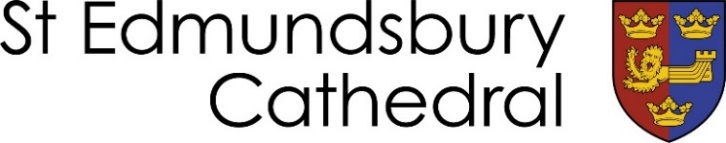 Suffolk Saints Pilgrimage Booking Form4-9 May 2024 – St Botolph & St Edmund PilgrimageForms must be completed and signed individually. The form and 25% deposit payable, which must be returned before 11 March, toPilgrimage 2024, Cathedral Office, Angel Hill, Bury St Edmunds IP33 1LSor emailed to precentor@stedscathedral.orgI understand that the balance will be payable by 02 April 2024, and that the price includes accommodation and breakfast/evening meal, baggage transfers each day, but does not include lunches or personal travel insurance which is arranged by pilgrims individually; that in the event the pilgrimage is cancelled because the group is too small the deposit will be returned in full, but otherwise is non-refundable; and that the cost is based on a group size of 20, and may vary very slightly from the price advertised.Signed: _______________________________   Date: __________________Your full nameAddressPostcodeEmail(s)TelephoneMobile (for use when on Pilgrimage)Please confirm that you are happy to share hostel sleeping arrangements 4-5 per room.Please say:Do you have any dietary requirements which we should be aware of?Please say:Please state if you have any medical complications which the Pilgrimage Leader should be aware of (kept in strict confidence)Yes/No  If yes, please give details:Are you able to attend the pre-Pilgrimage meeting (by Zoom) on 24 April at 7.00 pm?Yes/NoIf you are a day pilgrim, please indicate which day(s) you wish to join us (£15.00 booking fee)I enclose/have bank transferred:25% deposit Pilgrimage cost:or £15.00 day pilgrim donation:Total enclosed cheque payable to St Edmundsbury Cathedralor payment sent by internet banking:Name: St Edmundsbury Cathedral ChapterSort Code: 30 91 49Account: 01083312Payment reference: 3009 PILGRIMAGE£